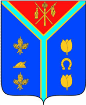 КОНТРОЛЬНО-СЧЕТНАЯ  КОМИССИЯАЛЕКСЕЕВСКОГО МУНИЦИПАЛЬНОГО РАЙОНА _______________________________________________________________________________                                                                               Утвержден  решением                                                                                                    Алексеевской районной Думы                                                                                                    28.02.2023 г. № 54/310ОТЧЕТо деятельности Контрольно-счетной комиссииАлексеевского муниципального района за 2022 год.Настоящий отчет подготовлен в соответствии со ст. 19 Федерального закона от 07.02.2011 № 6-ФЗ «Об общих принципах организации и деятельности контрольно-счетных органов субъектов Российской Федерации и муниципальных образований» (далее – Федеральный закон № 6-ФЗ), Положения о Контрольно-счетном органе Алексеевского муниципального района  решение Алексеевской районной Думы от 08 ноября 2021 года №33/220 (далее – Положение о КСО),  стандарта «Подготовка годового отчета о деятельности Ревизионной комиссии» утвержденного приказом председателя РК от 27.04.2015года №14а  и содержит информацию об основных направлениях, результатах и особенностях деятельности Контрольно-счетной комиссии Алексеевского муниципального района.Основные итоги и особенности деятельности Контрольно-счетной комиссии в отчетном году.1.1. Основные итоги деятельности.Основные показатели, характеризующие работу Контрольно-счетной комиссии Алексеевского муниципального района (далее – КСО) в 2022 году, приведены в следующей таблице:       В 2022 году было проведено 65 мероприятий:      - 26 контрольных;      - 39 экспертно-аналитических.         Дополнительно по поручению Прокуратуры на основании заключенных соглашений о взаимодействии и сотрудничестве  была проведена дополнительная проверка финансово – хозяйственной деятельности ТСЖ «Факел».           В адрес КСО  в 2022 году обращений от граждан не поступало.          Объем проверенных средств составил 466833,0 тыс. руб., выявлено нарушений на сумму 26310,5 тыс.руб.          По результатам проведения контрольных и экспертно-аналитических мероприятий в 2022 году устранено нарушений и недостатков на сумму 2121,1 тыс. руб.          По итогам проведенных мероприятий для устранения установленных нарушений КСО вынесено 14 представлений. По 14 представлениям 7 ответственных лиц были привлечены к дисциплинарной ответственности.           В  2022 году в соответствии со ст. 28.2 Кодекса Российской Федерации об административных правонарушениях и на основании ч. 4 п. 15 ст. 2.9. Кодекса Волгоградской области об административной ответственности составлены 10 протоколов при выявлении совершения административного правонарушения, по которым вина определена и вынесено решение, вступившее в силу. Материалы направлены в Мировой суд участка №1 Волгоградской области, как уполномоченного органа по рассмотрению данного состава административного правонарушения. По итогам рассмотрения составленных протоколов, вынесены постановления о назначении административного наказания.            Всего за 2022 год согласно ст.46 БК РФ суммы штрафов, установленные КоАП РФ за административные правонарушения, выявленные должностными лицами органов муниципального контроля,  поступили в бюджет Алексеевского муниципального района в сумме 50,0 тыс. рублей.               Формирование и исполнение бюджетов в  проверенных муниципальных образованиях основывалось на единой правовой базе, бюджетной классификации, единстве форм бюджетной документации с учетом принципов сбалансированности, достоверности, самостоятельности и гласности. Использование материальных ресурсов и финансовых средств, предоставленных органам местного самоуправления для осуществления местных полномочий и отдельных государственных полномочий, в основном, осуществлялось правомерно и эффективно. Вместе с тем во всех проверенных муниципальных образованиях установлены отдельные факты несоблюдения действующего бюджетного законодательства, требований федеральных и областных законов и нормативных правовых актов органов местного самоуправления.   Наибольший удельный вес приходится на нарушения Федерального закона «О бухгалтерском учете» от 06.12.2011 года №402-ФЗ и Инструкции №157н, Федерального закона «О контрактной системе в сфере закупок товаров, работ, услуг для обеспечения государственных и муниципальных нужд» от 05.04.2013г. № 44-ФЗ.             При проведении контрольных и экспертно-аналитических мероприятий в 2022 году установлены нарушения и недостатки, у которых отсутствует стоимостная оценка. В актах так же уделено внимание нарушениям, не измеряемых в объемных показателях, но свидетельствующих о качестве организации работы и влекущих риски потенциальных правовых нарушений.         Типичные нарушения действующего законодательства Российской Федерации установленные КСО:   - нарушение Федерального закона от 06.12.2011 года №402-ФЗ «О бухгалтерском учете», приказа Минфина РФ от 01.12.10 г. Инструкции №157н, приказа Минфина РФ от 28.12.2010г. Инструкции № 191н  на сумму 23264,6 тыс. руб.;    -нарушение ч.9 ст.16 Федерального закона №44-ФЗ, п.23 Положения, утвержденного постановлением Правительства от 30.09.2020г. №1279 (изменения внесенные в план – график размещены с нарушением срока);  - нарушение п. 13.1 статьи 34 Федерального закона от  05.04.2013г. №44-ФЗ (нарушен порядок оплаты товаров, работ, услуг при осуществлении закупок) на сумму 1986,1 тыс.руб.   - нарушение п.24 постановления Правительства от 02.08.2010г. №588 «Об утверждении порядка разработки, реализации и оценке эффективности государственных программ РФ», ст.4.3 постановления Правительства Волгоградской области  от 27.08.2013г. №423-п «Об утверждении порядка разработки, реализации и оценки эффективности реализации государственных программ Волгоградской области  (иные нарушения) на сумму 926,0 тыс.руб.    - Выявлено неэффективное расходование бюджетных средств (ст.34 БК РФ) на сумму 133,8 тыс. руб.       При выборочном проведении экспертизы муниципальной программы «Инвестиционная программа по жилищно-коммунальному хозяйству Алексеевского муниципального района на 2022-2024 годы» изменение в программу от 07.07.2022г. №429 было установлено нарушение в виде неверного отражения объема финансирования (числовых, суммарных показателей).         При проведении анализа эффективности 28 муниципальных программ в 3 сельских поселениях (Реченском, Рябовском, Шарашенском) за 2021 год установлены нарушения:    - нарушение п.3 ст.179 БК РФ  администрацией сельского поселения оценка эффективности реализации муниципальных программ не проводилась;    - нарушение п. 4.3 Постановления Правительства Волгоградской области от 27.08.2013г. №423-п муниципальные программы приведены в соответствие с законом о местном бюджете позднее установленного срока.          Кроме выявления нарушений КСО ведет работу на предупреждение нарушений и недостатков,  которые могут привести к отрицательным, нежелательным финансовым и материальным последствиям для учреждений.Особенности деятельности В 2022 году КСО осуществляла контрольную, экспертно-аналитическую, информационную и иные виды деятельности в соответствии с планом работы Контрольно-счетной комиссии, утвержденным распоряжением председателя КСО от 29.12.2021 года №25, в редакции от 17.01.2022 года №3,от 18.05.2022 года №16. Формирование плана работы КСО осуществлялось с учетом предложений депутатов Алексеевской районной Думы, главы Алексеевского муниципального района.   Контрольно-счетная комиссия является постоянно действующим органом внешнего муниципального финансового контроля, обладает организационной и функциональной независимостью. Деятельность КСО основывается на принципах законности, объективности, эффективности, независимости и гласности. КСО является полноправным участником бюджетного процесса, обладающим достаточными полномочиями для осуществления контроля за средствами бюджета Алексеевского муниципального района, а также за соблюдением установленного порядка управления и распоряжения муниципальной собственностью Алексеевского муниципального района. Во исполнение статьи 19 Федерального закона  от 07.02.2011г.  №6-ФЗ, статьи 20 Положения о КСО Алексеевского муниципального района, ежегодный отчет о деятельности Контрольно-счетной комиссии Алексеевского муниципального района представляется на рассмотрение в Алексеевскую районную Думу.Основной задачей КСО в части взаимодействия с органами местного самоуправления является содействие в принятии экономически обоснованных решений посредством выявления и обозначения системных нарушений и недостатков.В ходе осуществления своей деятельности КСО уделяет особое внимание профилактике и предупреждению нарушений действующего законодательства, устранению рисков нецелевого и неэффективного использования муниципальных ресурсов. Задачей Контрольно-счетной комиссии является определение приоритетных направлений развития внешнего муниципального финансового контроля в условиях реализации национальных проектов и достижения национальных целей, направленных на повышение качества жизни людей. В этих условиях требуется обеспечить внешний муниципальный финансовый контроль на более высоком уровне, соответствующем требованиям сегодняшнего дня.            КСО регулярно анализирует результаты своей деятельности. Важно не только обеспечить законность расходования бюджетных средств, но и предупредить потери финансовых ресурсов еще на стадии планирования бюджета, осуществлять превентивный (упреждающий) контроль и выработать конкретные предложения по повышению эффективности управления финансами.        Ведется работа, направленная на совершенствование бюджетного процесса и обеспечения прозрачности  при формировании и исполнении  районного бюджета, по  совершенствованию внешнего финансового контроля, повышению его качества и эффективности.       Системный аудит  бюджетного процесса, анализ исполнения  бюджета Алексеевского муниципального района, выявление недостатков позволяют укреплять финансово-бюджетную дисциплину, улучшать эффективность использования бюджетных  средств и муниципальной собственности в муниципальных  образованиях  Алексеевского муниципального района.Помимо исполнения основных полномочий КСО, ей переданы полномочия по осуществлению внешнего муниципального финансового контроля в 15 сельских поселениях Алексеевского муниципального района в соответствии с заключенными Соглашениями с представительными органами поселений.2.Результаты экспертной работы  Контрольно-счетной комиссии        Экспертно-аналитическая деятельность КСО в отчетном периоде представлена заключениями по проектам правовых актов органов местного самоуправления Алексеевского муниципального района и сельских поселений входящих в его состав.       В отчетном году проведено 39 экспертно-аналитических мероприятий в том числе:          -3 проверки «Анализ эффективности муниципальных программ» в сельских поселениях Алексеевского муниципального района Волгоградской области (Реченском, Рябовском, Шарашенском);          -17 экспертных заключений на  проект  решений по вопросам  исполнения бюджета Алексеевского муниципального района  и бюджетов сельских поселений за 2021год;           -17 экспертных заключений на проект решений об утверждении  бюджета Алексеевского муниципального района  и бюджетов сельских поселений на 2023 год и плановый период 2024 и 2025 годов;            -1 экспертиза муниципальной программы «Инвестиционная программа по жилищно-коммунальному хозяйству Алексеевского муниципального района на 2022-2024 годы»;           -1 проверка финансово- хозяйственной деятельности ТСЖ «Факел».        Экспертиза проектов районного и местных бюджетов проводилась с целью определения соблюдения бюджетного законодательства при разработке и принятии бюджетов на очередной финансовый год и плановый период. В ходе экспертизы проектов бюджетов проведены: анализ соответствия нормативно-методической базы формирования бюджета; анализ динамики видов доходов и расходов, в том числе программной части расходов бюджета, а также изменений структуры бюджета; проверка обоснованности сформированных основных показателей проекта бюджета; проверка взаимной увязки одинаковых показателей расходов бюджета, отраженных в отдельных приложениях к проекту.     При подготовке заключений уделялось значительное внимание взаимодействию с разработчиками проектов решений правовых  актов. Возникающие в процессе работы вопросы, замечания обсуждались, при необходимости в проекты правовых актов своевременно вносились корректировки. По результатам проведенных экспертиз представленных проектов бюджетов на 2023 и плановый период 2024-2025 годов отмечены замечания и недостатки, которые устранены до утверждения  бюджета.3.Результаты контрольной и аналитической деятельности Контрольно-счетной комиссии        В отчетном году проведено 26 контрольных мероприятий  в том числе:- 7 проверок «целевое и эффективное использование бюджетных средств и муниципального имущества с элементами аудита в сфере закупок» в Аржановском, Ларинском, Краснооктябрьском, Поклоновском, Реченском, Рябовском, Шарашенском сельском поселении Алексеевского муниципального района;- 7 проверок «эффективности и целевого использования средств субсидии, направленной из бюджета сельского поселения на финансовое обеспечение муниципального задания» в МБУ «Аржановский ЦДиТ»; МБУК «Ларинский КДК»; МБУК «Краснооктябрьский КДК», МБУК Поклоновский  КДК», МБУ «Реченский ЦДиТ», МБУ «Рябовский ЦДиТ», МБУК «Шарашенский КДК»;- 2 проверки  состояния благоустроенной территории муниципальных образований  после реализации  проекта «Формирование современной городской среды Волгоградской области в 2020 год» совместно с КСП Волгоградской области в администрации Солонцовского, Стеженского сельского поселения Алексеевского района; - 3 (акта,справки) по результатам внешней проверки бюджетной отчетности главных администраторов бюджетных средств, главных распорядителей бюджетных средств (администрация района, Алексеевская районная дума, Контрольно-счетной комиссия) ;- 7 актов «проверка законности и результативности использования средств районного бюджета, направленных в бюджет Аржановского, Ларинского, Краснооктябрьского, Поклоновского, Реченского, Рябовского, Шарашенского сельского поселения в виде иных межбюджетных трансфертов в 2021 году».4. Результаты контрольной работы по проведению проверок исполнения бюджетов муниципальных образований       В 2022 году в сельских поселениях Алексеевского муниципального района проведены 16 экспертиз исполнения бюджетов сельских поселений за 2021 год в соответствии с переданными полномочиями по осуществлению внешнего муниципального финансового контроля на основании заключенных соглашений.       В ходе подготовки экспертных заключений отчетов об исполнении бюджетов муниципальных образований Алексеевского муниципального района проведены: анализ факторов, повлиявших на изменении доходной части районного бюджета; финансовая экспертиза расходной части бюджета; анализ структуры изменения доходов, расходов, дефицита бюджета; анализ причин неиспользования бюджетных ассигнований, предусмотренных решениями о бюджетах на отчетный финансовый год, образования остатков бюджетных средств на лицевых счетах и неисполнения расходов районного и местных бюджетов, а также правовая экспертиза соответствия представленных документов действующему законодательству в вопросах бюджетного финансирования.       Выявлены нарушения федерального законодательства, муниципальных правовых актов органов местного самоуправления муниципальных образований  района, даны рекомендации по устранению недостатков и недопущению в дальнейшем.5. Основные выводы и предложения       В целях  исполнения требований статьи 16 Федерального закона от 07.02.2011г. №6-ФЗ «Об общих принципах  организации и деятельности контрольно-счетных органов субъектов Российской Федерации  и муниципальных  образований», для рассмотрения фактов выявленных нарушений и недостатков, принятия мер по их устранению, предотвращению нанесения материального ущерба муниципальному образованию или возмещению причиненного вреда, по привлечению к ответственности должностных лиц, виновных в допущенных нарушениях, а также мер по пресечению, устранению и предупреждению нарушений,  Контрольно-счетной комиссией  вынесено 14 представлений. По 14 представлениям 7 ответственных лиц были привлечены к дисциплинарной ответственности.       Направленными  представлениями было внесено 80 предложений, в том числе 15 предложений по совершенствованию бюджетного процесса. На все представления получены ответы, в которых,  содержалась информация о выполнении предложений КСО, либо о том, что работа по ним ведется, но не завершена из-за необходимости длительного времени для их выполнения. Достоверность сведений, указанных в этих письмах, проверяется при повторных плановых мероприятиях.         В  2022 году в соответствии со ст. 28.2 Кодекса Российской Федерации об административных правонарушениях и на основании ч. 4 п. 15 ст. 2.9. Кодекса Волгоградской области об административной ответственности составлены 10 протоколов при выявлении совершения административного правонарушения, по которым вина определена и вынесено решение, вступившее в силу. Материалы направлены в Мировой суд участка №1 Волгоградской области, как уполномоченного органа по рассмотрению данного состава административного правонарушения. По итогам рассмотрения составленных протоколов, вынесены постановления о назначении административного наказания.          Всего за 2022 год согласно ст.46 БК РФ суммы штрафов, установленные КоАП РФ за административные правонарушения, выявленные должностными лицами органов муниципального контроля,  поступили в бюджет Алексеевского муниципального района в сумме 50,0 тыс. рублей.              Одним из принципов деятельности КСО является принцип гласности в  соответствии со ст.19 Федерального закона № 6-ФЗ. Основными формами обеспечения гласности в деятельности Контрольно-счетной комиссии является опубликование в СМИ и размещение на официальном сайте администрации Алексеевского муниципального района в разделе «Контрольно-счетная комиссия» информации о деятельности КСО.          Как и в предыдущие годы, в течение отчетного года в целях информирования органов местного самоуправления об установленных нарушениях и выявленных недостатках, а также в целях их устранения, результаты контрольных и экспертно-аналитических мероприятий, а также информационные материалы регулярно направлялись главе Алексеевского муниципального района, в Алексеевскую районную Думу и главам муниципальных образований Алексеевского муниципального района. В направленных материалах отражались как результаты проведенных мероприятий, так и предложения по устранению выявленных нарушений, характеристика причин, способствовавших возникновению нарушений, а также предлагались меры, реализация которых могла бы позволить не допустить нарушений в дальнейшем.         В соответствии с действующим законодательством, в целях обеспечения деятельности и ее эффективного совершенствования, Контрольно-счетной комиссией разработано и применяются в работе 13 стандартов внешнего муниципального финансового контроля. Систематически Контрольно-счетной комиссией продолжается работа по разработке и совершенствованию стандартов внешнего муниципального финансового контроля.         В течение 2022 года Контрольно-счетная комиссия  принимала активное участие:- в работе Алексеевской районной  Думы;- в комиссии администрации района по противодействию коррупции;- в заседаниях рабочих групп (созданных администрацией района), в том числе по пополнению доходной части бюджета Алексеевского муниципального района и др.;на которых Контрольно-счетной комиссией  озвучивались и совместно с другими участниками прорабатывались проблемные вопросы, выявленные по результатам проведенных Контрольно-счетной комиссией  мероприятий.      В рамках сотрудничества и взаимодействия по вопросам совершенствования муниципального финансового контроля, взаимного обмена опытом работы Контрольно-счетная комиссия  в 2022 году продолжила практику взаимодействия с Союзом муниципальных контрольно-счетных органов, Ассоциацией контрольно-счетных органов Волгоградской области, муниципальными и региональными контрольно-счетными органами. Председатель Контрольно-счетной комиссии  в отчетном периоде принимала участие во всех мероприятиях, проводимых КСП Волгоградской области в дистанционном формате.       Штатная численность сотрудников Контрольно-счетной комиссии составляет-3 человека (председатель, консультант, ведущий  инспектор), фактически -2 человека (председатель, ведущий инспектор).       С учетом выбранных приоритетов в своей деятельности при проведении контрольных и экспертно-аналитических мероприятий в 2022 году основные функции, возложенные на контрольно-счетную комиссию Алексеевского муниципального района, утвержденные плановыми заданиями, выполнены.Председатель Контрольно-счетной комиссииАлексеевского муниципального района                                                      М.Н. Рябова Показатели2020 г.2021 г.2022г.Проведено экспертно-аналитических мероприятий293726Проведено контрольных мероприятий,333139      в том числе сверх утвержденного плана000Выявлено нарушений в финансово-бюджетной сфере (тыс. руб.)5969,015372,626310,5Устранено нарушений по результатам проверок (тыс. руб.)3044,03915,82121,1Фактические затраты на содержание Контрольно-счетной комиссии (тыс. руб.)1300,71316,31611,9Количество направленных представлений и предписаний151714Количество материалов, направленных в органы прокуратуры, иные правоохранительные органы12625Количество возбужденных уголовных дел000Количество мер административного реагирования151714